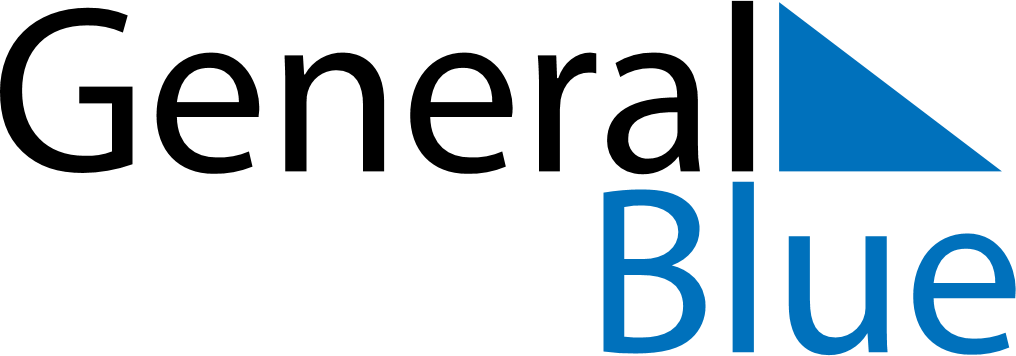 Q2 of 2018Svalbard and Jan MayenQ2 of 2018Svalbard and Jan MayenQ2 of 2018Svalbard and Jan MayenQ2 of 2018Svalbard and Jan MayenQ2 of 2018Svalbard and Jan MayenQ2 of 2018Svalbard and Jan MayenQ2 of 2018Svalbard and Jan MayenApril 2018April 2018April 2018April 2018April 2018April 2018April 2018April 2018April 2018MondayTuesdayTuesdayWednesdayThursdayFridaySaturdaySunday1233456789101011121314151617171819202122232424252627282930May 2018May 2018May 2018May 2018May 2018May 2018May 2018May 2018May 2018MondayTuesdayTuesdayWednesdayThursdayFridaySaturdaySunday1123456788910111213141515161718192021222223242526272829293031June 2018June 2018June 2018June 2018June 2018June 2018June 2018June 2018June 2018MondayTuesdayTuesdayWednesdayThursdayFridaySaturdaySunday1234556789101112121314151617181919202122232425262627282930Apr 1: Easter SundayApr 2: Easter MondayMay 1: Labour DayMay 8: Liberation DayMay 10: Ascension DayMay 17: Constitution DayMay 20: PentecostMay 21: Whit MondayJun 23: Midsummar Eve